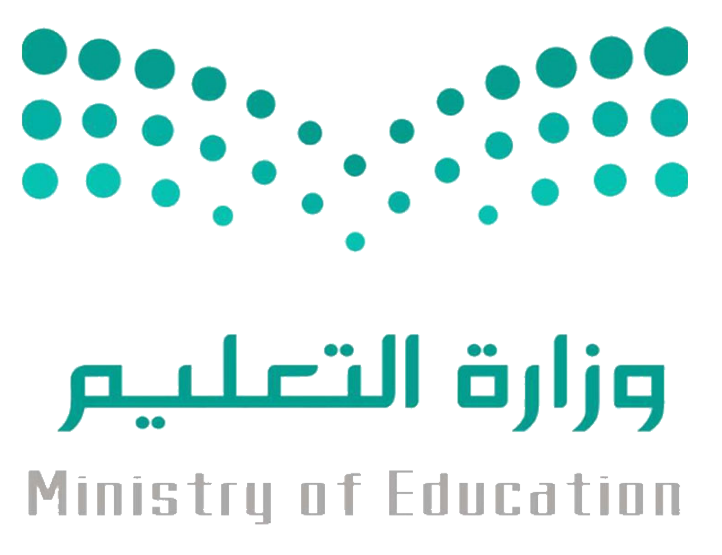 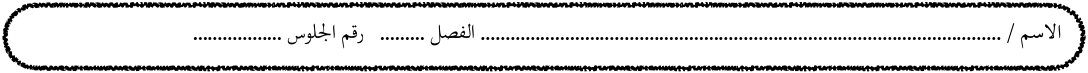 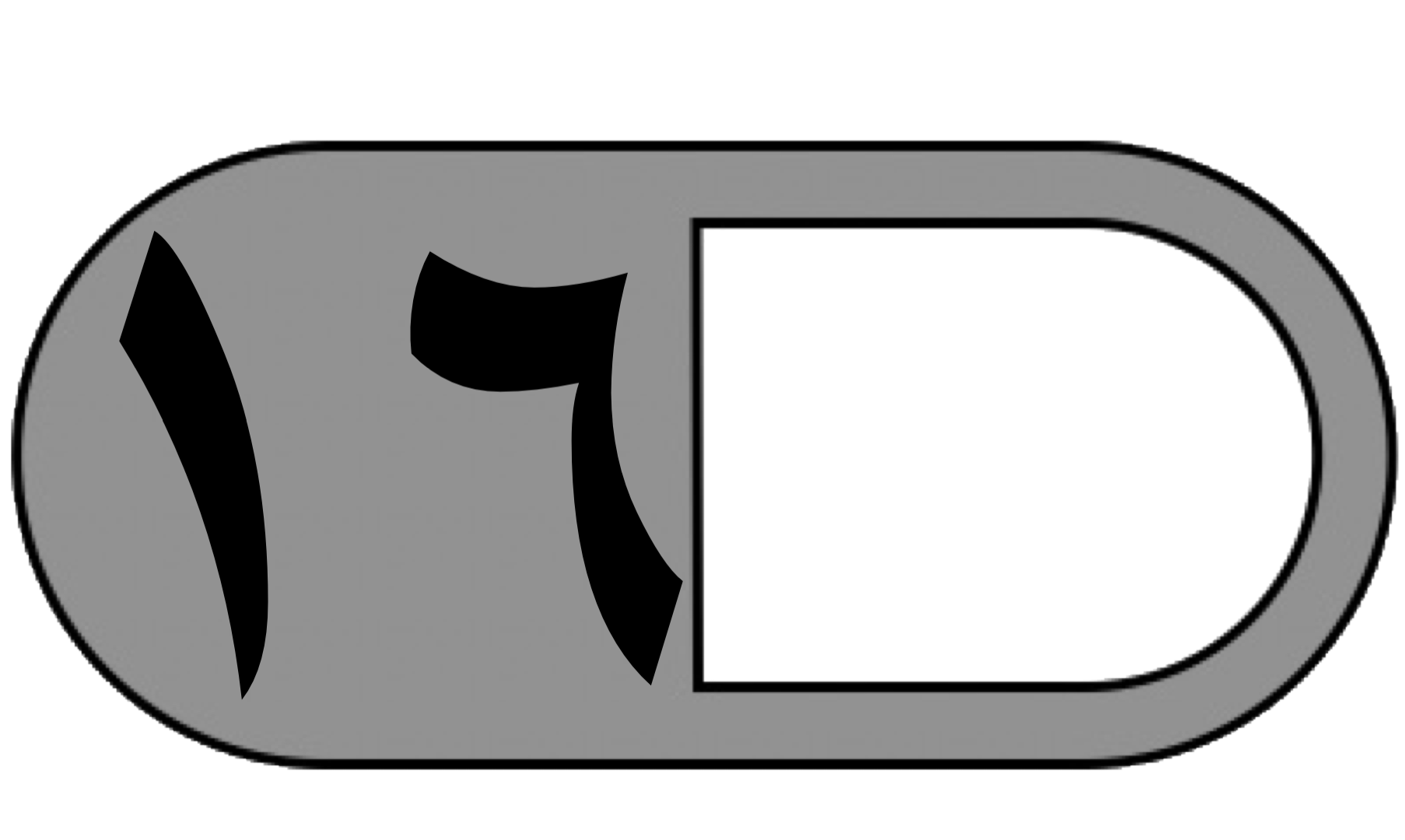 انتهت الأسئلةمع أطيب الأمنيات لكم بالتوفيق والنجاح المعلمة المادة / السؤال الأول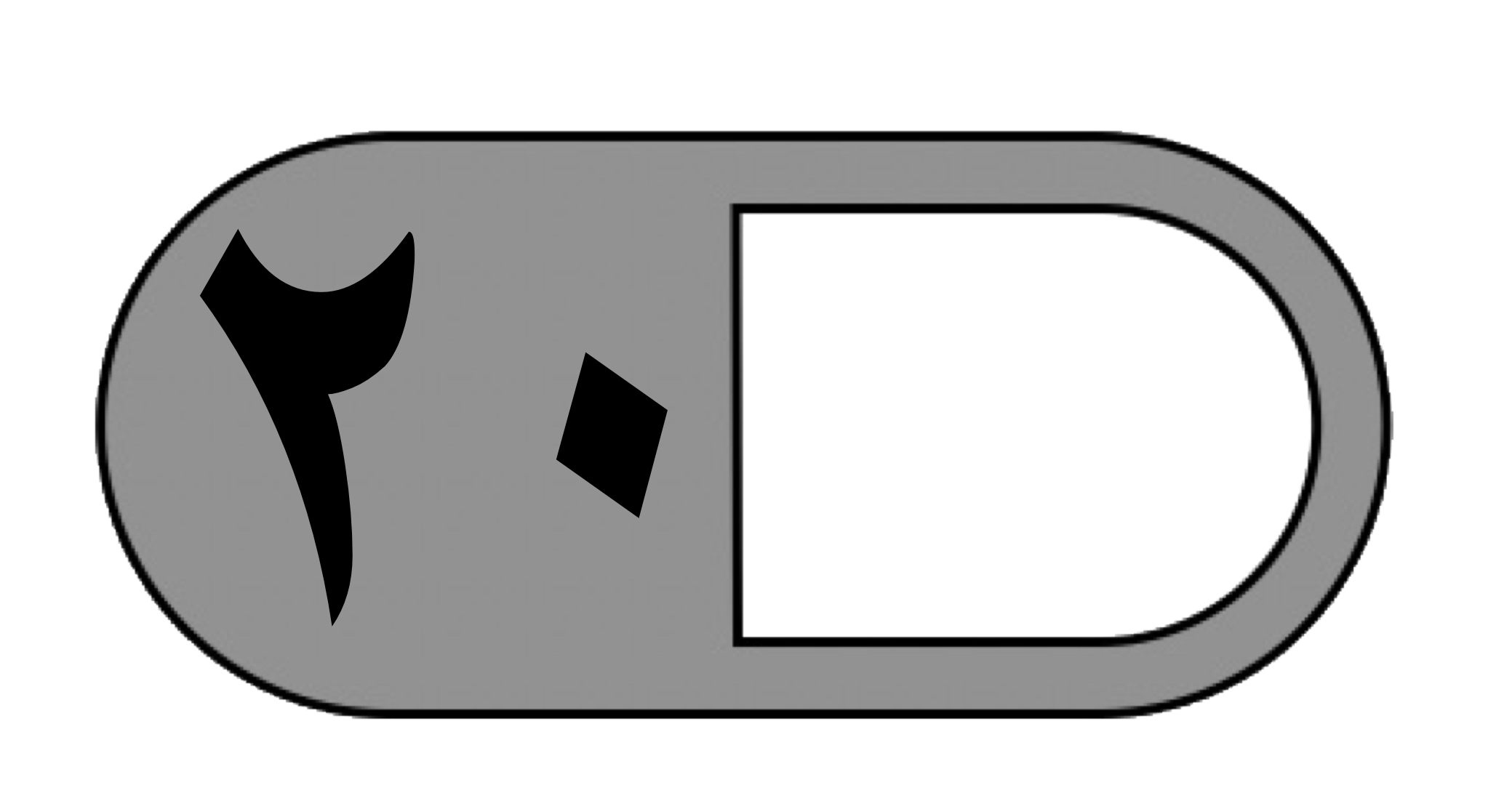 السؤال الثاني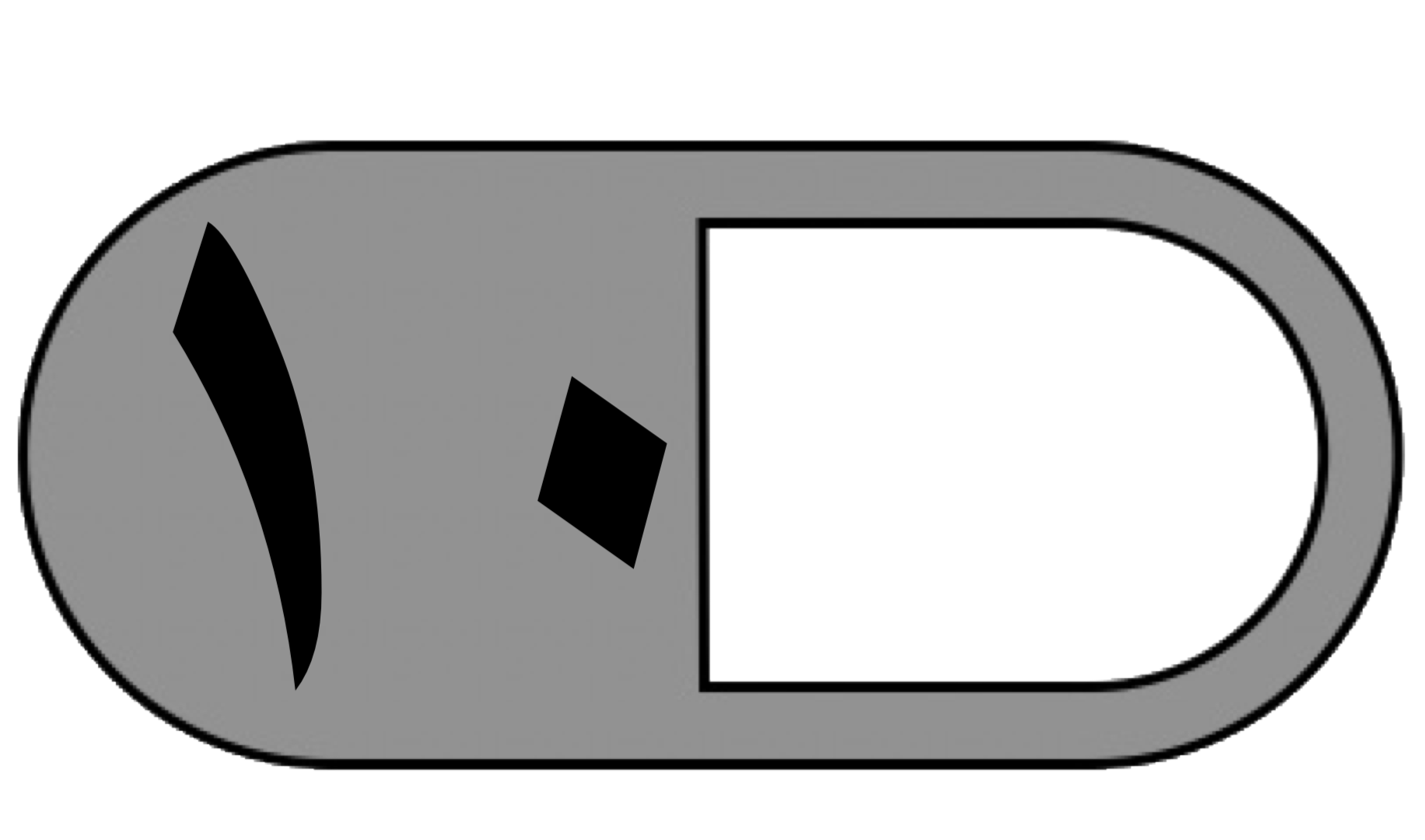 السؤال الثالثالمجموعاسم المصححةاسم المراجعةاسم المدققة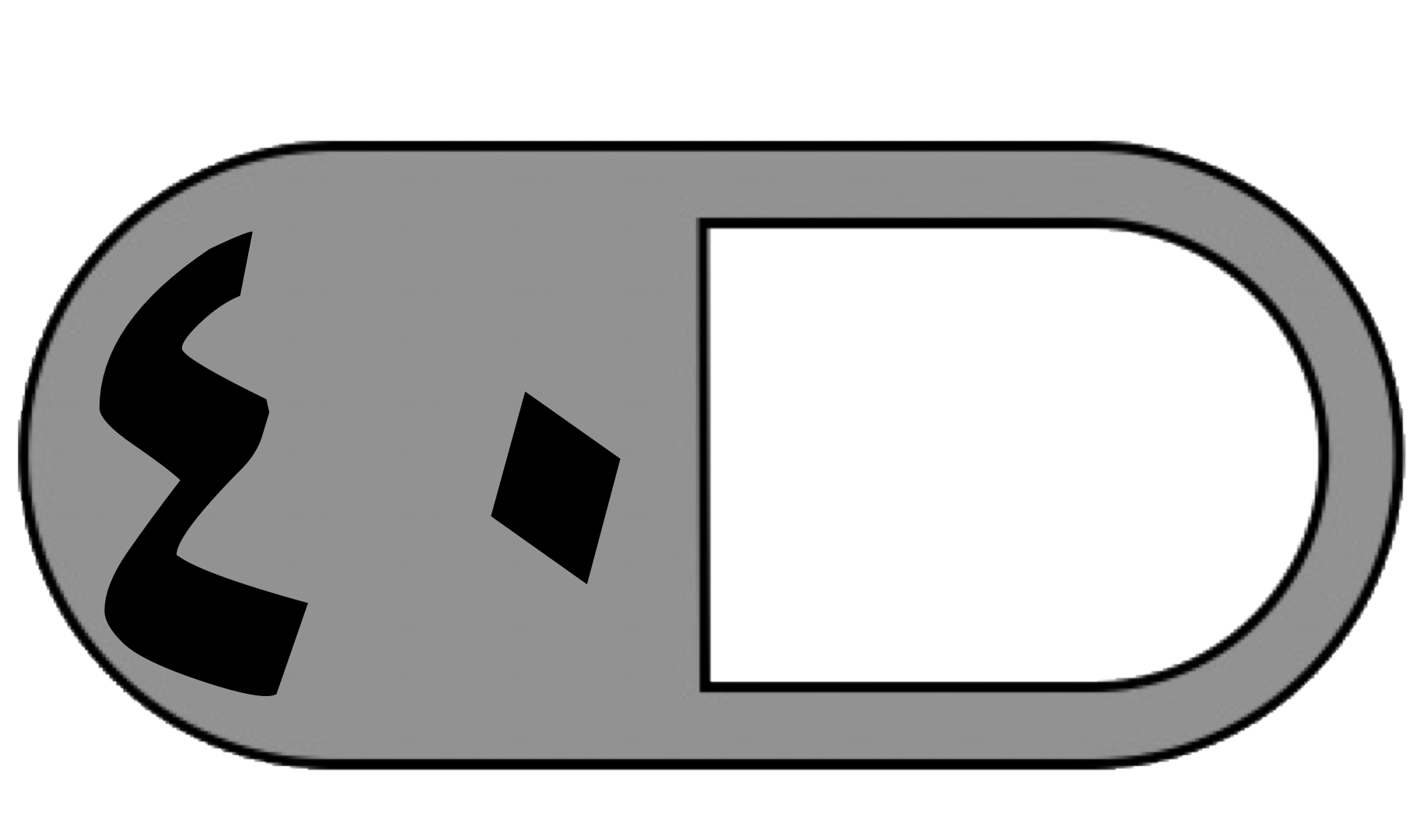 الدرجة النهائية كتابةالسؤال الأول:  أ ) اختر الإجابة الصحيحة فيما يلي : السؤال الأول:  أ ) اختر الإجابة الصحيحة فيما يلي : السؤال الأول:  أ ) اختر الإجابة الصحيحة فيما يلي : السؤال الأول:  أ ) اختر الإجابة الصحيحة فيما يلي : السؤال الأول:  أ ) اختر الإجابة الصحيحة فيما يلي : السؤال الأول:  أ ) اختر الإجابة الصحيحة فيما يلي : السؤال الأول:  أ ) اختر الإجابة الصحيحة فيما يلي : السؤال الأول:  أ ) اختر الإجابة الصحيحة فيما يلي : ١-  ما القيمة المنزلية للرقم ٦ في العدد ٥٦٤١٨٣ ؟١-  ما القيمة المنزلية للرقم ٦ في العدد ٥٦٤١٨٣ ؟١-  ما القيمة المنزلية للرقم ٦ في العدد ٥٦٤١٨٣ ؟١-  ما القيمة المنزلية للرقم ٦ في العدد ٥٦٤١٨٣ ؟١-  ما القيمة المنزلية للرقم ٦ في العدد ٥٦٤١٨٣ ؟١-  ما القيمة المنزلية للرقم ٦ في العدد ٥٦٤١٨٣ ؟١-  ما القيمة المنزلية للرقم ٦ في العدد ٥٦٤١٨٣ ؟١-  ما القيمة المنزلية للرقم ٦ في العدد ٥٦٤١٨٣ ؟أ٦٠ب٦٠٠ج٦٠٠٠د٦٠٠٠٠٢-  يكتب العدد ( تسع ملايين ومئة وثلاث وأربعون ألف وثمان مئة وستة عشر  )  بالصيغة القياسية كالتالي : ٢-  يكتب العدد ( تسع ملايين ومئة وثلاث وأربعون ألف وثمان مئة وستة عشر  )  بالصيغة القياسية كالتالي : ٢-  يكتب العدد ( تسع ملايين ومئة وثلاث وأربعون ألف وثمان مئة وستة عشر  )  بالصيغة القياسية كالتالي : ٢-  يكتب العدد ( تسع ملايين ومئة وثلاث وأربعون ألف وثمان مئة وستة عشر  )  بالصيغة القياسية كالتالي : ٢-  يكتب العدد ( تسع ملايين ومئة وثلاث وأربعون ألف وثمان مئة وستة عشر  )  بالصيغة القياسية كالتالي : ٢-  يكتب العدد ( تسع ملايين ومئة وثلاث وأربعون ألف وثمان مئة وستة عشر  )  بالصيغة القياسية كالتالي : ٢-  يكتب العدد ( تسع ملايين ومئة وثلاث وأربعون ألف وثمان مئة وستة عشر  )  بالصيغة القياسية كالتالي : ٢-  يكتب العدد ( تسع ملايين ومئة وثلاث وأربعون ألف وثمان مئة وستة عشر  )  بالصيغة القياسية كالتالي : أ٨١٦١٤٣٩ب٩١٣٤٦١٨ج٩١٤٣٨١٦د١٩٤٣٨١٦٣-  الصيغة التحليلية للعدد ٦٠٣٧٠ هي :  ٣-  الصيغة التحليلية للعدد ٦٠٣٧٠ هي :  ٣-  الصيغة التحليلية للعدد ٦٠٣٧٠ هي :  ٣-  الصيغة التحليلية للعدد ٦٠٣٧٠ هي :  ٣-  الصيغة التحليلية للعدد ٦٠٣٧٠ هي :  ٣-  الصيغة التحليلية للعدد ٦٠٣٧٠ هي :  ٣-  الصيغة التحليلية للعدد ٦٠٣٧٠ هي :  ٣-  الصيغة التحليلية للعدد ٦٠٣٧٠ هي :  أ٧٠+٣٠٠+٦٠٠٠٠ب٧ + ٣ + ٦ج٦٠ + ٣٠٠ +٧٠٠٠د٧ + ٣٠٠ + ٦٠٠٠ ٤-  عند تقريب العدد ٧٩١٢٧٥  إلى أقرب مئة ألف يصبح :  ٤-  عند تقريب العدد ٧٩١٢٧٥  إلى أقرب مئة ألف يصبح :  ٤-  عند تقريب العدد ٧٩١٢٧٥  إلى أقرب مئة ألف يصبح :  ٤-  عند تقريب العدد ٧٩١٢٧٥  إلى أقرب مئة ألف يصبح :  ٤-  عند تقريب العدد ٧٩١٢٧٥  إلى أقرب مئة ألف يصبح :  ٤-  عند تقريب العدد ٧٩١٢٧٥  إلى أقرب مئة ألف يصبح :  ٤-  عند تقريب العدد ٧٩١٢٧٥  إلى أقرب مئة ألف يصبح :  ٤-  عند تقريب العدد ٧٩١٢٧٥  إلى أقرب مئة ألف يصبح : أ٨٠٠٠٠ب٧٠٠٠٠ج٧٠٠٠٠٠د٨٠٠٠٠٠٥-  تستغرق مريم5 دقائق لتغليف هدية، كم دقيقة تستغرقها لتغليف ١٠ هدايا ؟٥-  تستغرق مريم5 دقائق لتغليف هدية، كم دقيقة تستغرقها لتغليف ١٠ هدايا ؟٥-  تستغرق مريم5 دقائق لتغليف هدية، كم دقيقة تستغرقها لتغليف ١٠ هدايا ؟٥-  تستغرق مريم5 دقائق لتغليف هدية، كم دقيقة تستغرقها لتغليف ١٠ هدايا ؟٥-  تستغرق مريم5 دقائق لتغليف هدية، كم دقيقة تستغرقها لتغليف ١٠ هدايا ؟٥-  تستغرق مريم5 دقائق لتغليف هدية، كم دقيقة تستغرقها لتغليف ١٠ هدايا ؟٥-  تستغرق مريم5 دقائق لتغليف هدية، كم دقيقة تستغرقها لتغليف ١٠ هدايا ؟٥-  تستغرق مريم5 دقائق لتغليف هدية، كم دقيقة تستغرقها لتغليف ١٠ هدايا ؟أ١٥ دقيقةب20  دقيقةج40  دقيقةد50 دقيقة٦- العدد الذي يجعل الجملة العددية التالية صحيحة (٢١ + (     + ١٢   =٢١) +  ١٧+ ١٢ ) هو:  ٦- العدد الذي يجعل الجملة العددية التالية صحيحة (٢١ + (     + ١٢   =٢١) +  ١٧+ ١٢ ) هو:  ٦- العدد الذي يجعل الجملة العددية التالية صحيحة (٢١ + (     + ١٢   =٢١) +  ١٧+ ١٢ ) هو:  ٦- العدد الذي يجعل الجملة العددية التالية صحيحة (٢١ + (     + ١٢   =٢١) +  ١٧+ ١٢ ) هو:  ٦- العدد الذي يجعل الجملة العددية التالية صحيحة (٢١ + (     + ١٢   =٢١) +  ١٧+ ١٢ ) هو:  ٦- العدد الذي يجعل الجملة العددية التالية صحيحة (٢١ + (     + ١٢   =٢١) +  ١٧+ ١٢ ) هو:  ٦- العدد الذي يجعل الجملة العددية التالية صحيحة (٢١ + (     + ١٢   =٢١) +  ١٧+ ١٢ ) هو:  ٦- العدد الذي يجعل الجملة العددية التالية صحيحة (٢١ + (     + ١٢   =٢١) +  ١٧+ ١٢ ) هو:  أ٢٠ب١٢ج٢١د١٧٧-  قاعدة الطرح المستعملة في  42 -     =  42  هي : ٧-  قاعدة الطرح المستعملة في  42 -     =  42  هي : ٧-  قاعدة الطرح المستعملة في  42 -     =  42  هي : ٧-  قاعدة الطرح المستعملة في  42 -     =  42  هي : ٧-  قاعدة الطرح المستعملة في  42 -     =  42  هي : ٧-  قاعدة الطرح المستعملة في  42 -     =  42  هي : ٧-  قاعدة الطرح المستعملة في  42 -     =  42  هي : ٧-  قاعدة الطرح المستعملة في  42 -     =  42  هي : أالعنصر المحايدبطرح الصفر من عددجالتجميعدالابدال٨ - تقدير ناتج طرح ٥٧٦  - 203 مقربًا إلى أقرب مئة يساوي : ٨ - تقدير ناتج طرح ٥٧٦  - 203 مقربًا إلى أقرب مئة يساوي : ٨ - تقدير ناتج طرح ٥٧٦  - 203 مقربًا إلى أقرب مئة يساوي : ٨ - تقدير ناتج طرح ٥٧٦  - 203 مقربًا إلى أقرب مئة يساوي : ٨ - تقدير ناتج طرح ٥٧٦  - 203 مقربًا إلى أقرب مئة يساوي : ٨ - تقدير ناتج طرح ٥٧٦  - 203 مقربًا إلى أقرب مئة يساوي : ٨ - تقدير ناتج طرح ٥٧٦  - 203 مقربًا إلى أقرب مئة يساوي : ٨ - تقدير ناتج طرح ٥٧٦  - 203 مقربًا إلى أقرب مئة يساوي : أ٤٠٠ب٣٠٠ج٢٠٠د١٠٠٩ - أي العمليات التالية تجعل الجملة العددية: ١٤ ….. ٨ = ٢٢ صحيحة؟ ٩ - أي العمليات التالية تجعل الجملة العددية: ١٤ ….. ٨ = ٢٢ صحيحة؟ ٩ - أي العمليات التالية تجعل الجملة العددية: ١٤ ….. ٨ = ٢٢ صحيحة؟ ٩ - أي العمليات التالية تجعل الجملة العددية: ١٤ ….. ٨ = ٢٢ صحيحة؟ ٩ - أي العمليات التالية تجعل الجملة العددية: ١٤ ….. ٨ = ٢٢ صحيحة؟ ٩ - أي العمليات التالية تجعل الجملة العددية: ١٤ ….. ٨ = ٢٢ صحيحة؟ ٩ - أي العمليات التالية تجعل الجملة العددية: ١٤ ….. ٨ = ٢٢ صحيحة؟ ٩ - أي العمليات التالية تجعل الجملة العددية: ١٤ ….. ٨ = ٢٢ صحيحة؟ أ-ب+ج÷د× ١٠- احتمال وقوف المؤشر عند عدد أكبر من ٦ هو: ١٠- احتمال وقوف المؤشر عند عدد أكبر من ٦ هو: ١٠- احتمال وقوف المؤشر عند عدد أكبر من ٦ هو: ١٠- احتمال وقوف المؤشر عند عدد أكبر من ٦ هو: ١٠- احتمال وقوف المؤشر عند عدد أكبر من ٦ هو: ١٠- احتمال وقوف المؤشر عند عدد أكبر من ٦ هو: ١٠- احتمال وقوف المؤشر عند عدد أكبر من ٦ هو: ١٠- احتمال وقوف المؤشر عند عدد أكبر من ٦ هو:أ٥ من ٦ب٤ من ٦ج٣ من ٦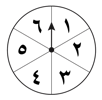 د٠ من ٦١١-  أي مما يلي ليست عبارة عددية ؟١١-  أي مما يلي ليست عبارة عددية ؟١١-  أي مما يلي ليست عبارة عددية ؟١١-  أي مما يلي ليست عبارة عددية ؟١١-  أي مما يلي ليست عبارة عددية ؟١١-  أي مما يلي ليست عبارة عددية ؟١١-  أي مما يلي ليست عبارة عددية ؟١١-  أي مما يلي ليست عبارة عددية ؟أ٤١ +  66ب١٧ +  3ج٢٨ – 9  = ١٩د١٢ +2+6١٢- اشترت مريم ١٦ قلادة، أعطت ١٠ منها لصديقاتها. كم قلادة بقيت معها؟ الجملة العددية التي تمثل المسألة السابقة هي:١٢- اشترت مريم ١٦ قلادة، أعطت ١٠ منها لصديقاتها. كم قلادة بقيت معها؟ الجملة العددية التي تمثل المسألة السابقة هي:١٢- اشترت مريم ١٦ قلادة، أعطت ١٠ منها لصديقاتها. كم قلادة بقيت معها؟ الجملة العددية التي تمثل المسألة السابقة هي:١٢- اشترت مريم ١٦ قلادة، أعطت ١٠ منها لصديقاتها. كم قلادة بقيت معها؟ الجملة العددية التي تمثل المسألة السابقة هي:١٢- اشترت مريم ١٦ قلادة، أعطت ١٠ منها لصديقاتها. كم قلادة بقيت معها؟ الجملة العددية التي تمثل المسألة السابقة هي:١٢- اشترت مريم ١٦ قلادة، أعطت ١٠ منها لصديقاتها. كم قلادة بقيت معها؟ الجملة العددية التي تمثل المسألة السابقة هي:١٢- اشترت مريم ١٦ قلادة، أعطت ١٠ منها لصديقاتها. كم قلادة بقيت معها؟ الجملة العددية التي تمثل المسألة السابقة هي:١٢- اشترت مريم ١٦ قلادة، أعطت ١٠ منها لصديقاتها. كم قلادة بقيت معها؟ الجملة العددية التي تمثل المسألة السابقة هي:أ١٦ + ١٠ = ٣٦ب١٦ - ١٠ = ٦ج١٦ + ١٠د١٦ - ١٠١٣- زوج الأعداد الذي لايمكن أن تراه في جدول قاعدته (( اضرب في ٦ )) هو : ١٣- زوج الأعداد الذي لايمكن أن تراه في جدول قاعدته (( اضرب في ٦ )) هو : ١٣- زوج الأعداد الذي لايمكن أن تراه في جدول قاعدته (( اضرب في ٦ )) هو : ١٣- زوج الأعداد الذي لايمكن أن تراه في جدول قاعدته (( اضرب في ٦ )) هو : ١٣- زوج الأعداد الذي لايمكن أن تراه في جدول قاعدته (( اضرب في ٦ )) هو : ١٣- زوج الأعداد الذي لايمكن أن تراه في جدول قاعدته (( اضرب في ٦ )) هو : ١٣- زوج الأعداد الذي لايمكن أن تراه في جدول قاعدته (( اضرب في ٦ )) هو : ١٣- زوج الأعداد الذي لايمكن أن تراه في جدول قاعدته (( اضرب في ٦ )) هو : أ٥ و ٣٠ب٨ و ٢٤ج١٠ و ٦٠د٧ و ٤٢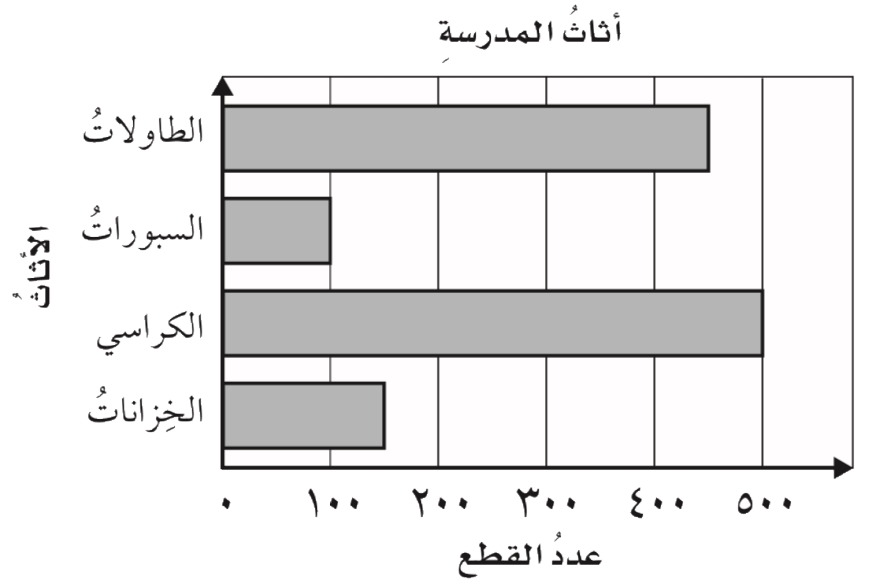 ١٤-  من خلال التمثيل المجاور، قطع الأثاث الأقل عددًا في المدرسة هي:  ١٤-  من خلال التمثيل المجاور، قطع الأثاث الأقل عددًا في المدرسة هي:  ١٤-  من خلال التمثيل المجاور، قطع الأثاث الأقل عددًا في المدرسة هي:  ١٤-  من خلال التمثيل المجاور، قطع الأثاث الأقل عددًا في المدرسة هي:  ١٤-  من خلال التمثيل المجاور، قطع الأثاث الأقل عددًا في المدرسة هي:  ١٤-  من خلال التمثيل المجاور، قطع الأثاث الأقل عددًا في المدرسة هي:  ١٤-  من خلال التمثيل المجاور، قطع الأثاث الأقل عددًا في المدرسة هي:  ١٤-  من خلال التمثيل المجاور، قطع الأثاث الأقل عددًا في المدرسة هي:  أالخزاناتبالكراسيجالسبوراتد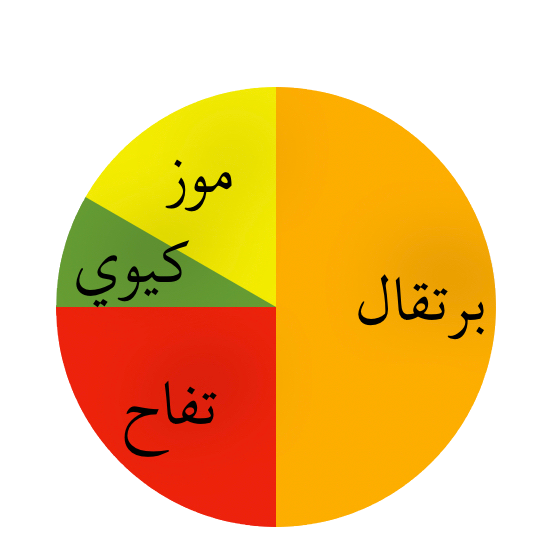 الطاولات١٥ - الجزء الذي يمثل الذين يفضلون التفاح في التمثيل المجاور هو :                           ١٥ - الجزء الذي يمثل الذين يفضلون التفاح في التمثيل المجاور هو :                           ١٥ - الجزء الذي يمثل الذين يفضلون التفاح في التمثيل المجاور هو :                           ١٥ - الجزء الذي يمثل الذين يفضلون التفاح في التمثيل المجاور هو :                           ١٥ - الجزء الذي يمثل الذين يفضلون التفاح في التمثيل المجاور هو :                           ١٥ - الجزء الذي يمثل الذين يفضلون التفاح في التمثيل المجاور هو :                           ١٥ - الجزء الذي يمثل الذين يفضلون التفاح في التمثيل المجاور هو :                           ١٥ - الجزء الذي يمثل الذين يفضلون التفاح في التمثيل المجاور هو :                           أ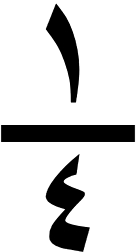 ب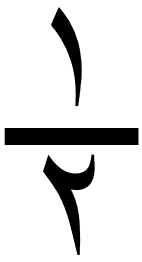 ج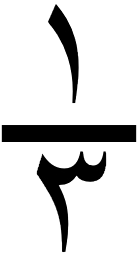 د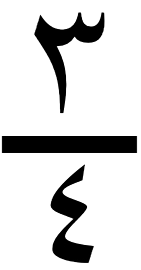 ١٦ -  احتمال اختيار بطاقة كتب عليها غير حرف ( ل ) دون النظر إلى البطاقات هو : 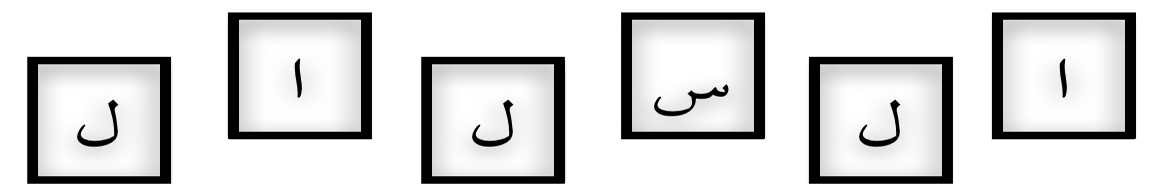 ١٦ -  احتمال اختيار بطاقة كتب عليها غير حرف ( ل ) دون النظر إلى البطاقات هو : ١٦ -  احتمال اختيار بطاقة كتب عليها غير حرف ( ل ) دون النظر إلى البطاقات هو : ١٦ -  احتمال اختيار بطاقة كتب عليها غير حرف ( ل ) دون النظر إلى البطاقات هو : ١٦ -  احتمال اختيار بطاقة كتب عليها غير حرف ( ل ) دون النظر إلى البطاقات هو : ١٦ -  احتمال اختيار بطاقة كتب عليها غير حرف ( ل ) دون النظر إلى البطاقات هو : ١٦ -  احتمال اختيار بطاقة كتب عليها غير حرف ( ل ) دون النظر إلى البطاقات هو : ١٦ -  احتمال اختيار بطاقة كتب عليها غير حرف ( ل ) دون النظر إلى البطاقات هو : أمؤكدبأكثر احتمال جمتساوي الامكانيةدمستحيلب )  قارن بوضع الإشارة المناسبة  < )  ، > ، = ) 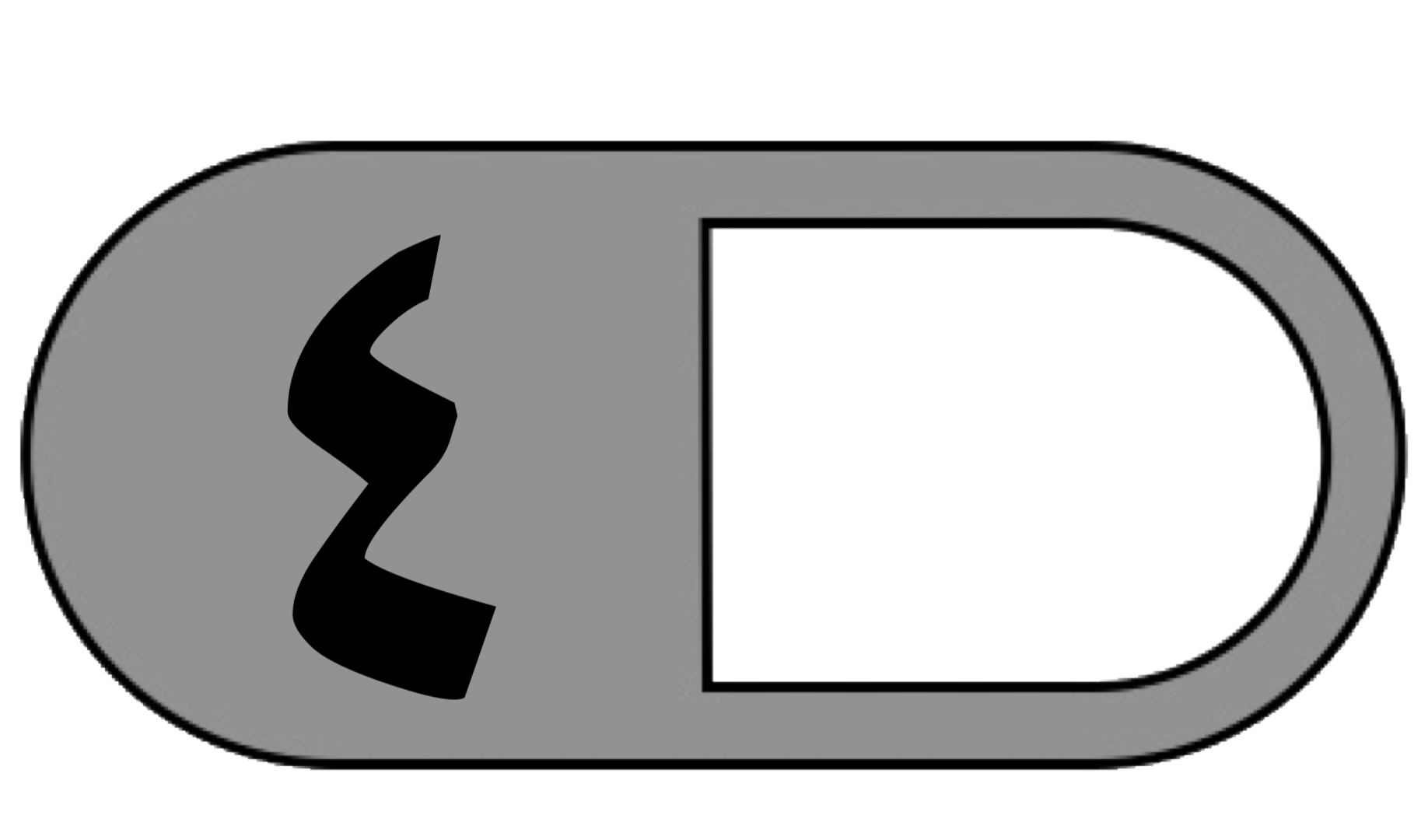 ١٢٦٨٣      ١٢٦٣٨   ،     ٣٠٤٩٩٩      ٣٠٥٠٤٩   ،   ٨+٧٠+٢٠٠      ٢+٨٠+٧٠٠  ،  ٥٦٧٧      ٥٦٧٧ب )  قارن بوضع الإشارة المناسبة  < )  ، > ، = ) ١٢٦٨٣      ١٢٦٣٨   ،     ٣٠٤٩٩٩      ٣٠٥٠٤٩   ،   ٨+٧٠+٢٠٠      ٢+٨٠+٧٠٠  ،  ٥٦٧٧      ٥٦٧٧ب )  قارن بوضع الإشارة المناسبة  < )  ، > ، = ) ١٢٦٨٣      ١٢٦٣٨   ،     ٣٠٤٩٩٩      ٣٠٥٠٤٩   ،   ٨+٧٠+٢٠٠      ٢+٨٠+٧٠٠  ،  ٥٦٧٧      ٥٦٧٧ب )  قارن بوضع الإشارة المناسبة  < )  ، > ، = ) ١٢٦٨٣      ١٢٦٣٨   ،     ٣٠٤٩٩٩      ٣٠٥٠٤٩   ،   ٨+٧٠+٢٠٠      ٢+٨٠+٧٠٠  ،  ٥٦٧٧      ٥٦٧٧ب )  قارن بوضع الإشارة المناسبة  < )  ، > ، = ) ١٢٦٨٣      ١٢٦٣٨   ،     ٣٠٤٩٩٩      ٣٠٥٠٤٩   ،   ٨+٧٠+٢٠٠      ٢+٨٠+٧٠٠  ،  ٥٦٧٧      ٥٦٧٧ب )  قارن بوضع الإشارة المناسبة  < )  ، > ، = ) ١٢٦٨٣      ١٢٦٣٨   ،     ٣٠٤٩٩٩      ٣٠٥٠٤٩   ،   ٨+٧٠+٢٠٠      ٢+٨٠+٧٠٠  ،  ٥٦٧٧      ٥٦٧٧ب )  قارن بوضع الإشارة المناسبة  < )  ، > ، = ) ١٢٦٨٣      ١٢٦٣٨   ،     ٣٠٤٩٩٩      ٣٠٥٠٤٩   ،   ٨+٧٠+٢٠٠      ٢+٨٠+٧٠٠  ،  ٥٦٧٧      ٥٦٧٧ب )  قارن بوضع الإشارة المناسبة  < )  ، > ، = ) ١٢٦٨٣      ١٢٦٣٨   ،     ٣٠٤٩٩٩      ٣٠٥٠٤٩   ،   ٨+٧٠+٢٠٠      ٢+٨٠+٧٠٠  ،  ٥٦٧٧      ٥٦٧٧السؤال الثاني :أ) ضع علامة  (√ ) أمام العبارة الصحيحة وعلامة ( ✗ )  أمام العبارة الخاطئة فيما يلي: 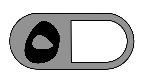 السؤال الثاني :أ) ضع علامة  (√ ) أمام العبارة الصحيحة وعلامة ( ✗ )  أمام العبارة الخاطئة فيما يلي:  1- عندما نطرح نبدأ دائمًا بمنزلة الآحاد        ٢-  الخاصية المستعملة في 6 + 0 = 6 هي خاصية العنصر المحايد .٣-  يوضح التمثيل بالخطوط  كيف تتغير مجموعة من البيانات مع مرور الزمن .٤ )  -  ٨  + 4 + 9 = 21  ) تسمى عبارة عددية . ٥ - الرسم المجاور يمثل الجملة العددية  4 + 1 = 5 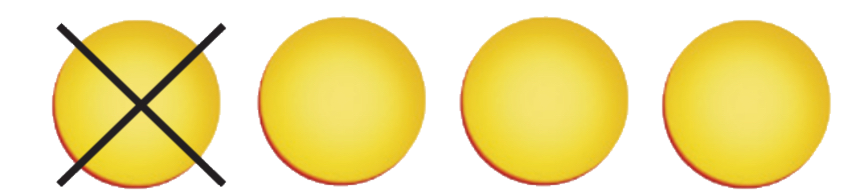 ب)  أوجد ناتج مايلي :                      ٠  ٩  ٢                                       ٧  ٠  ٧       +                 ٣  ٩  ٦   -                                   ٥  ٣  ٥                  ——————                          ——————                ج) مع حمد ٧٩ ريالًا فإذا اشترى آلة حاسبة بمبلغ ٤٨ ريال، وكتيبًا بمبلغ ١١ ريال 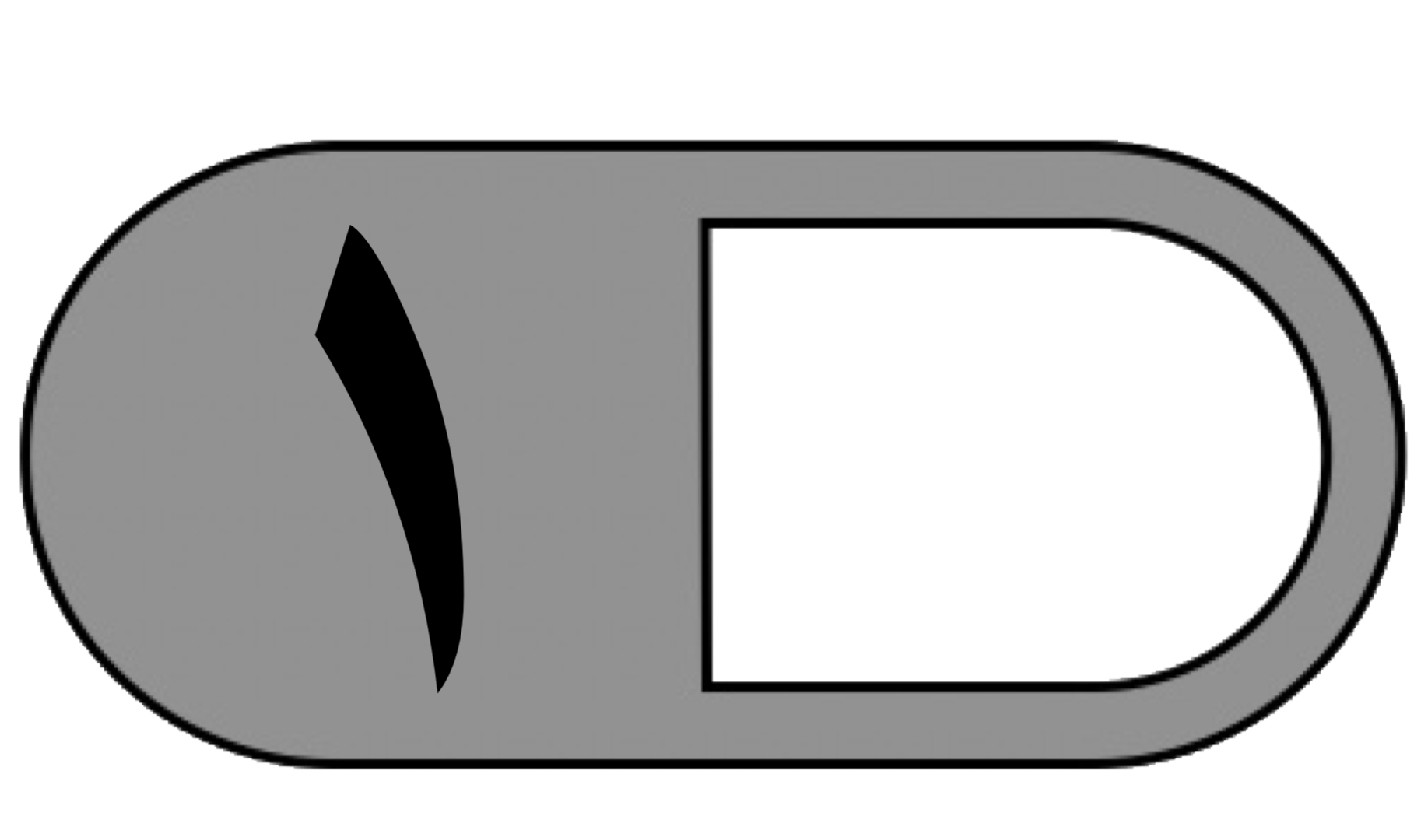 فكم ريالًا  تقريبًا بقي معه ؟…………………………………………………………………………..…………………………………………………………………………..السؤال الثالث : أجب عما يلي أ) رتب الأعداد التالية من الأصغر إلى الأكبر: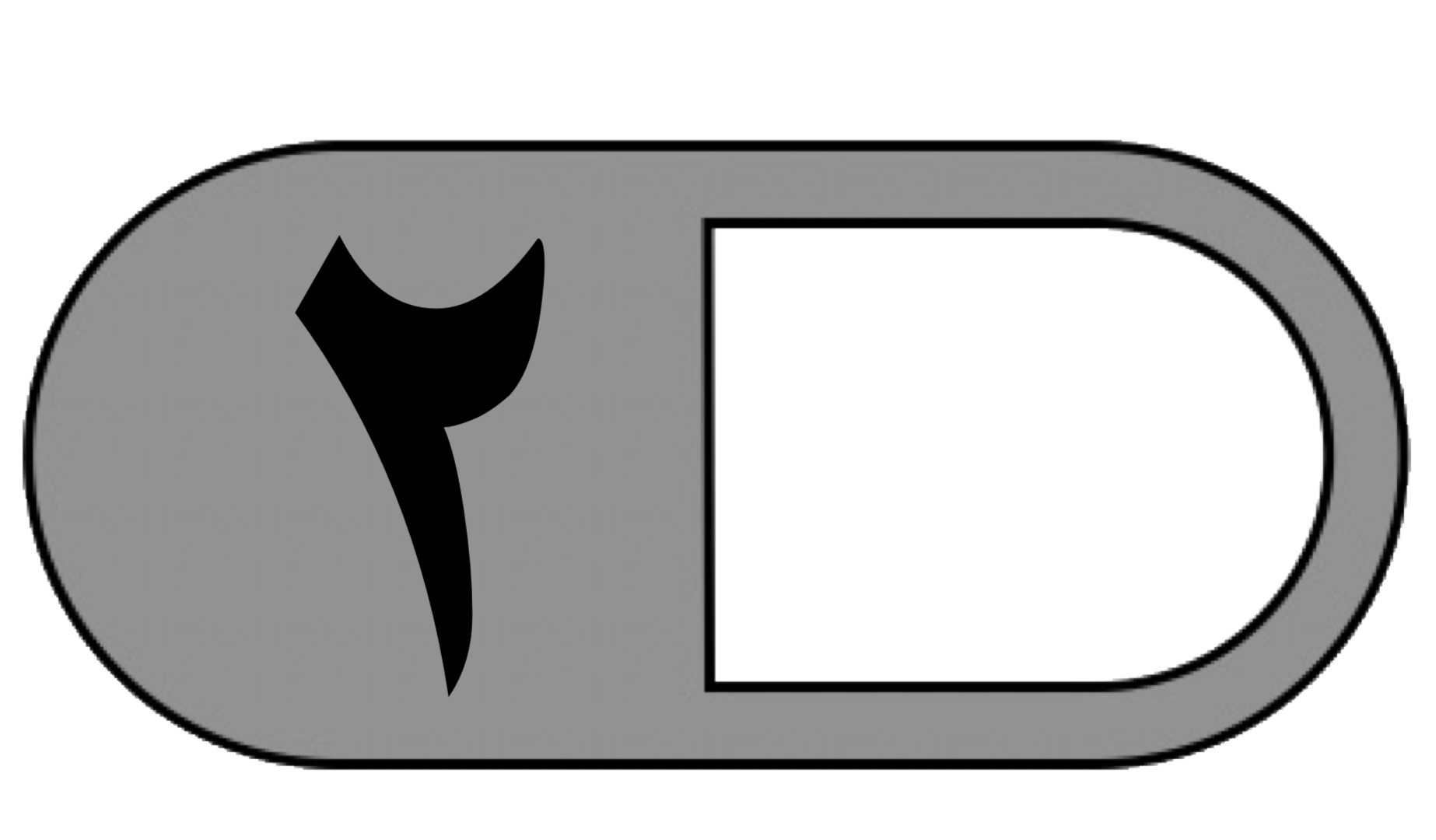                  ٧٦١٣ ،   ٧٧٠٢  ،   ٨٠٥٤   ،  ٧٤٩٩            ……….   ، ………. ،  ……….  ، ………. ب) نظم البيانات التالية في لوحة إشارات:ج) أكمل الجدول التالي: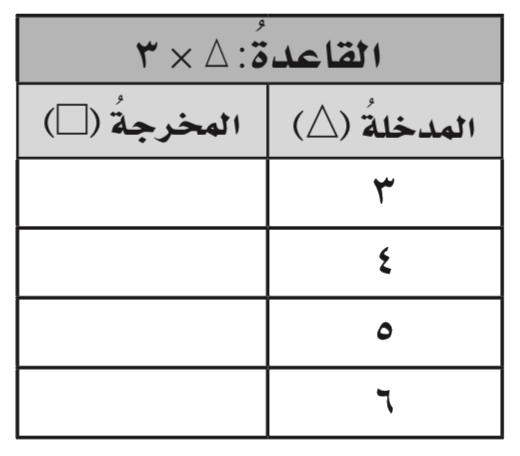 